Anexa 10		FLAG Delta Dunarii  Nr. de înregistrare……………data……………..…NOTIFICARE DE SOLICITARE A INFORMAȚIILOR SUPLIMENTARE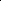 Vă aducem la cunoștință, faptul că în urma evaluării tehnice și financiare a cererii de finanțare depusă în cadrul sesiunii din luna............ anul.........a rezultat necesitatea clarificării unor subiecte pe care vi le prezentam în partea I din acest formular.Va rugăm să completați partea a - II-a a formularului și să-l returnați FLAG Delta Dunarii în maxim 5 zile lucrătoare de la data primiri notificării.În cazul în care răspunsul dumneavoastră nu ne parvine în termenul menționat sau documentele nu respectă cerințele sau nu oferă clarificările solicitate, cererea de finanțare va fi evaluată conform documentelor existente.Precizăm că documentele transmise nu vor aduce completări și/sau înlocuiri substanțiale documentelor existente în dosarul cererii de finanțare, iar în cazul modificării bugetului nu vor fi introduse cheltuieli eligibile noi.Cu stimă, Manager FLAG Delta Dunarii (nume, prenume, semnătură și ștampilă)PARTEA IA se completa de expertul FLAG/Secretar Comisie de selecțiePentru motivarea răspunsului dumneavoastră va rugăm să ataşaţi următoarele documente 1…........................................... în original / copie cu menţiunea conform cu originalul 2…........................................... în original / copie cu menţiunea conform cu originalulPARTEA IIA se completa de SolicitantPrecizările reprezentantului legal al proiectului referitoare la solicitările menţionate în Partea I :Declar că sunt de acord cu modificările şi ataşez următoarele documente solicitate: 1…............................................ în original / copie cu menţiunea conform cu originalul 2…............................................ în original / copie cu menţiunea conform cu originalulReprezentant legal					 nume,  prenume: .......................semnătura:……………………………………….data:......................................Prioritatea Uniunii Nr. 4: Creșterea gradului de ocupare a forței de muncă și sporirea coeziunii teritorialeMăsura Nr. III. 2: Punerea în aplicare a strategiilor de dezvoltare locală plasate sub responsabilitatea comunității   STRATEGIA DE DEZVOLTARE LOCALA A ZONEI PESCĂREȘTI DELTA DUNARIIMăsura nr. ……………………………………………………………………………………………..                Prioritatea Uniunii Nr. 4: Creșterea gradului de ocupare a forței de muncă și sporirea coeziunii teritorialeMăsura Nr. III. 2: Punerea în aplicare a strategiilor de dezvoltare locală plasate sub responsabilitatea comunității   STRATEGIA DE DEZVOLTARE LOCALA A ZONEI PESCĂREȘTI DELTA DUNARIIMăsura nr. ……………………………………………………………………………………………..                Titlul proiectului : ……………………………………………………………………………Durata de implementare .…(luni); Valoarea eligibilă………………(lei);  Fonduri publice..(%)Titlul proiectului : ……………………………………………………………………………Durata de implementare .…(luni); Valoarea eligibilă………………(lei);  Fonduri publice..(%)SolicitantResponsabil legalDenumire……………………………Tel/fax……………………… Email …………...................Nume …………………………Prenume .................................Funcţie ...............................Nr. crt.Referinţa(document /pct. din doc.)Subiecte de clarificat12….Întocmit:Expert 1 FLAG Delta DunariiNume Prenume:Semnătura:Data:Expert 2 FLAG Delta DunariiNume Prenume:Semnătura:Data:Nr. crt.Referinţa(document /pct. din doc.)Precizări12…